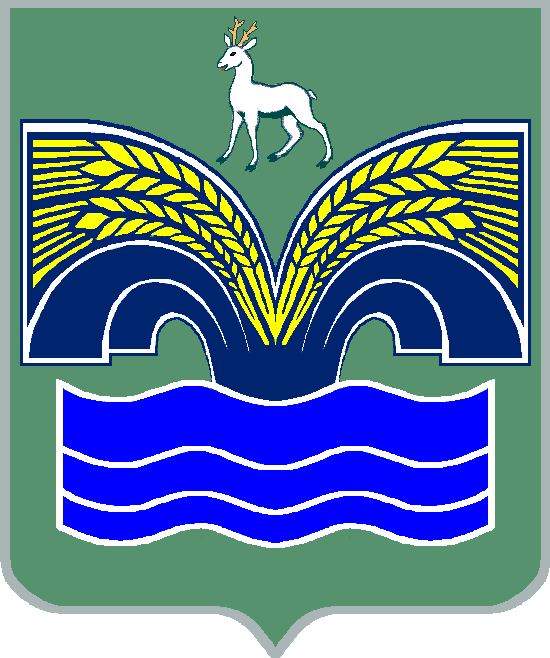 АДМИНИСТРАЦИЯСЕЛЬСКОГО ПОСЕЛЕНИЯ Красный ЯрМУНИЦИПАЛЬНОГО РАЙОНА КрасноярскийСАМАРСКОЙ ОБЛАСТИПОСТАНОВЛЕНИЕот  «__14__»___06___ 2018 года  № __185___Об организации мероприятий по строительству тротуара (пешеходной дорожки) на участке улицы Кольцевая от улицы Комсомольской до улицы Новой с. Красный Яр муниципального района Красноярский Самарской областиВо исполнение представления № 83/11-413 от 28.05.2018 года  Отделения Государственной инспекции безопасности дорожного движения Отдела МВД России по Красноярскому району Самарской области,  на основании Федерального закона от 06 октября 2003 года  № 131-ФЗ «Об общих принципах организации местного самоуправления в Российской Федерации»,Устава сельского поселения Красный Яр муниципального района Красноярский Самарской области,Администрация сельского поселения Красный Яр муниципального района Красноярский Самарской областиПОСТАНОВЛЯЕТ:Руководителю МКУ «Благоустройство» Курочкину А.А. рассмотреть вопрос осуществления  технической возможности строительства тротуара (пешеходной дорожки) на участке улицы Кольцевая,  от улицы Комсомольской до улицы Новой с. Красный Ярв срок до 1 октября 2018 года.Руководителю МКУ «Благоустройство» Курочкину А.А., в случае наличия технической возможности строительства,подготовить проектно-сметный расчет затрат на строительство тротуара (пешеходной дорожки) на участке улицы Кольцевая,  от улицы Комсомольской до улицы Новой с. Красный Ярв срок до 1 ноября  2018 года.Главному бухгалтеру администрации сельского поселения Красный Яр муниципального района Красноярский Самарской области Ведерниковой Е.А.,в срок до 15ноября  2018 года,  подготовить и направить в Собрание представителей сельского поселения Красный Яр муниципального района Красноярский Самарской области,  обоснование по строительству тротуара (пешеходной дорожки), на участке улицы Кольцевая,  от улицы Комсомольской до улицы Новой с. Красный Яр, для рассмотрения вопроса по внесению в проект бюджета 2019 года,   по статье 0409 «Дорожное хозяйство (дорожные фонды)» возможности строительства тротуара (пешеходной дорожки), на участке улицы Кольцевая,  от улицы Комсомольской до улицы Новой с. Красный Яр.3. Опубликовать настоящее постановление в газете «Красноярский вестник» и разместить на официальном сайте администрации сельского поселения Красный Яр муниципального района Красноярский Самарской области сети «Интернет» http://www.kryarposelenie.ru.4.Настоящее постановление вступает в силу после его официального опубликования.5.Контроль за исполнением настоящего постановления оставляю за собой.Глава сельского поселенияКрасный Яр муниципальногорайона КрасноярскийСамарской области						 А.Г. БушовС Постановлением ознакомлены:___________________________________/Е.А. Ведерникова/«_____»_________________________2018___________________________________/А.А. Курочкин/«_____»_________________________2018